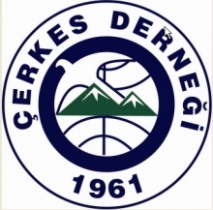 BURS BAŞVURU FORMUKİMLİK BİLGİLERİKİŞİSEL BİLGİLEREĞİTİM BİLGİLERİİKAMETGAH VE İLETİŞİM BİLGİLERİKARDEŞ DURUMUAİLE VE GELİR DURUM BİLGİLERİKİŞİSEL GELİR VE ÖZEL DURUM BİLGİLERİ   YÖNETİM KURULU BAŞKANLIĞI'NA   Çerkes Derneği tarafından verilecek olan Öğrenim Bursundan faydalanmak istiyorum. Gereğini arz ederim. …/…/2021                                                           Ad - Soyad - İmza  YÖNETİM KURULU KARARI (Dernek Yönetim Kurulu Tarafından Doldurulacaktır)  İşbu başvuru sahibine Çerkes Derneği Öğrenim Bursu verilmesi   Yönetim Kurulu tarafından uygun görülmüştür / görülmemiştir.                                                                                                                                                   Yönetim Kurulu Başkanı(Formu bilgisayarda doldurarak çıktısını aldıktan sonra imzalayabilirsiniz.)Adı SoyadıTC Kimlik NoBaba AdıCinsiyetAnne AdıUyruğuDoğum YeriDoğum TarihiBabasınınAnnesininMensup Olduğu Kafkas Halkı(Kafkas kökenli değilse belirtiniz)Mensup Olduğu Kafkas Halkı(Kafkas kökenli değilse belirtiniz)Sülale AdıSülale AdıMemleketi (İl, İlçe, Köy)(Köyün Çerkesce İsmi Varsa Belirtiniz.)Memleketi (İl, İlçe, Köy)(Köyün Çerkesce İsmi Varsa Belirtiniz.)Okumakta Olduğu ÜniversiteFakülte / Bölüm / SınıfYKS Sıralama ve Puanı(Üniversiteye yeni başlayanlar için)Genel Not OrtalamasıÖğrenim Sırasında İkamet Şekliniz (  ) Ailemin Yanı            (  ) Akraba Yanı            (  ) KYK Yurdu (  ) Özel Yurt	(Aylık ödediğiniz ücreti belirtiniz) ...................... (  ) Arkadaşlarımla   (Aylık ödediğiniz ücreti belirtiniz) ...................... (  ) Tek Başıma          (Aylık ödediğiniz ücreti belirtiniz) ......................Cep Telefonu NoE-Postaİkamet Adresi  Acil Durumlarda Haber Verilebilecek      Yakınızın Adres ve Telefon NumarasıKardeş SayısıKardeşlerinizin Adı Soyadı Doğum Tarihi Eğitim Durumu Varsa Mesleği ve Aylık Net Geliri Aile Yanında İkamet Ediyor (  ) Evet (  ) Hayır (  ) Evet (  ) Hayır (  ) Evet (  ) Hayır (  ) Evet (  ) HayırAnnenizinBabanızınAdı Soyadı(  ) Sağ(  ) Vefat Etti(  ) Sağ(  ) Vefat EttiGazi ve/veya Engelli mi?   ( ) Evet	(  ) Hayır  ( ) Evet         (  ) HayırÇalışma Durumu(  ) Çalışıyor(  ) Emekli ve Çalışıyor(  ) Emekli ve Çalışmıyor (  ) Çalışmıyor(  ) Çalışıyor(  ) Emekli ve Çalışıyor(  ) Emekli ve Çalışmıyor(  ) ÇalışmıyorÖğrenim Durumuİşi / MesleğiAylık Net GeliriSosyal GüvencesiAnne ve Babanız (  ) Beraberler                  (  ) Boşandılar             (  ) Ayrı Yaşıyorlar (  ) Beraberler                  (  ) Boşandılar             (  ) Ayrı YaşıyorlarAnne ve Babanızın Maaşları DışındaBaşka Gelirleri Var Mı?  ( ) Evet	(  ) Hayır  Miktar: .................. ( ) Evet	(  ) Hayır Miktar: ..................Aile İkamet Durumu(  ) Kira (Lütfen miktarını belirtiniz)	TL(  ) Ev Sahibi(  ) Kendi evimiz değil ama kira vermiyoruz(  ) Kira (Lütfen miktarını belirtiniz)	TL(  ) Ev Sahibi(  ) Kendi evimiz değil ama kira vermiyoruzAilenize Ait Gayrimenkul Var Mı?  ( ) Evet	(  ) Hayır Net Geliri: .................. ( ) Evet	(  ) Hayır Net Geliri: ..................Başka herhangi bir resmi ve/veya özel kuruluştan/kişiden burs alıyor musunuz? Varsa yerini ve miktarını belirtiniz. ( ) Evet	(  ) Hayır Kurum/Kişi: ……………………… Miktar: .................. (1. Burs)  Kurum/Kişi: ……………………… Miktar: .................. (1. Burs) Kurum/Kişi: ……………………… Miktar: .................. (1. Burs)KYK’dan kredi alıyor musunuz? Evet ise türünü işaretleyiniz.  (  ) Evet           (  ) Hayır  (  ) Katkı (harç) kredisi         (  ) Öğrenim kredisi (  ) Her ikisi deBedensel bir engeliniz var mı? ( ) Evet	(  ) HayırAilenizin ve sizin üye olduğunuz dernek, vakıf, kuruluş var ise adı         Dernek komisyonlarında, çalışma gruplarında ve ekip çalışmalarında görev alıyor musunuz?  ( ) Evet	           (  ) Hayır Katıldığınız ve/veya görev aldığınız çalışmalar: ……………….. ……………………………………………………………………………………….. ……………………………………………………………………………………….. Bursun yatırılmasını istediğiniz IBAN numarasıTR…………………………………………………………………………………….. Belirtmek istediğiniz özel bir durum var ise   paylaşabilirsiniz.